17/10 RM 03547A visão é um dos órgão dosSentidos, e é por meio desse sentidoQue temos a capacidade de enxergarTudo á nossa volta.‘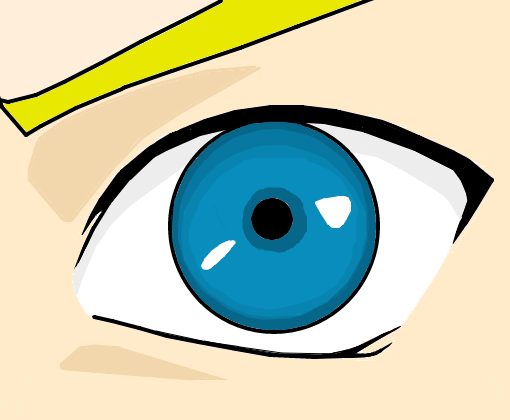 